Camhs https://www.camhs-resources.co.uk/websites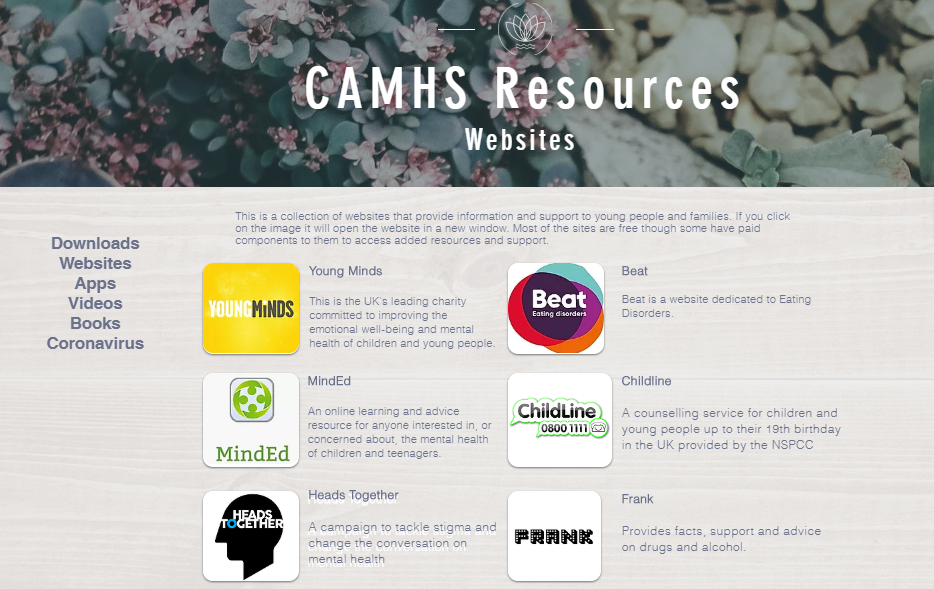 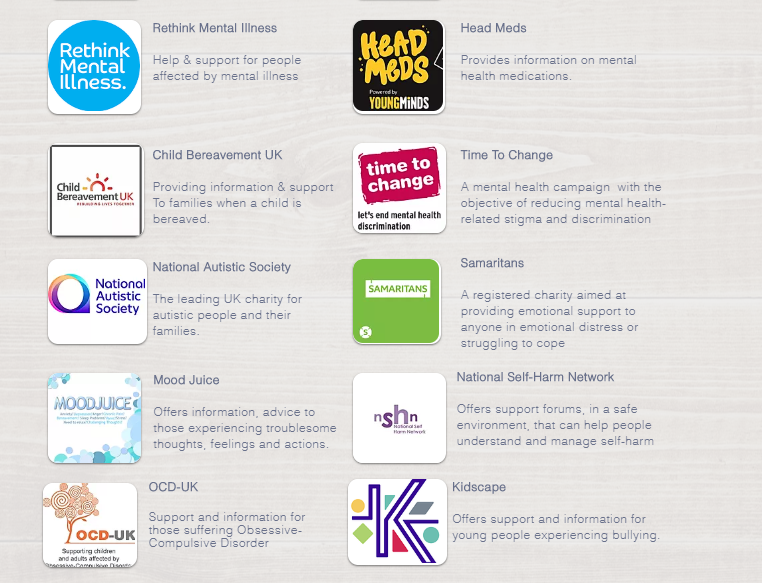 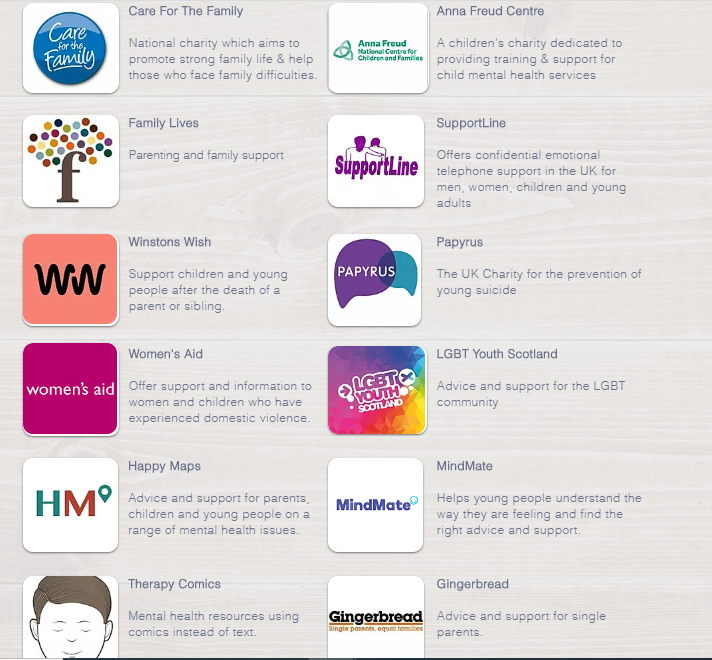 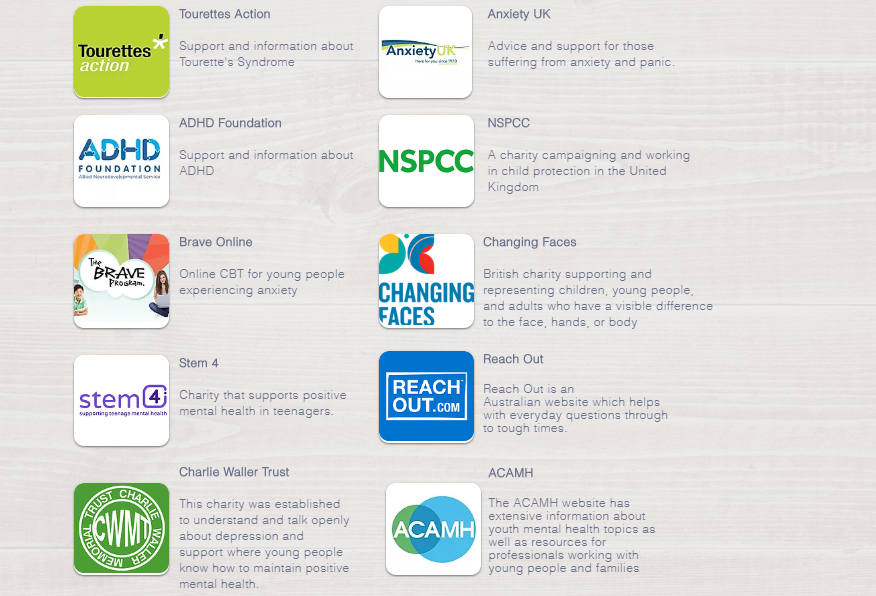 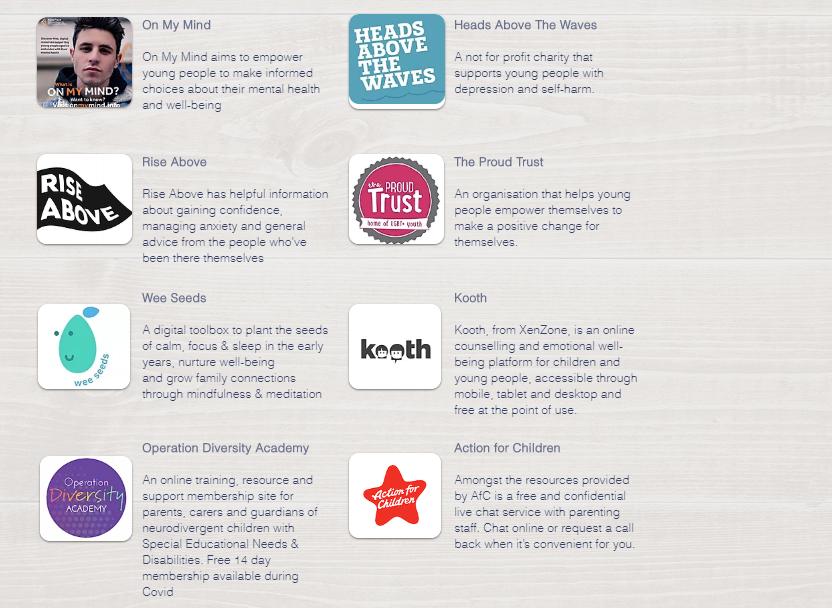 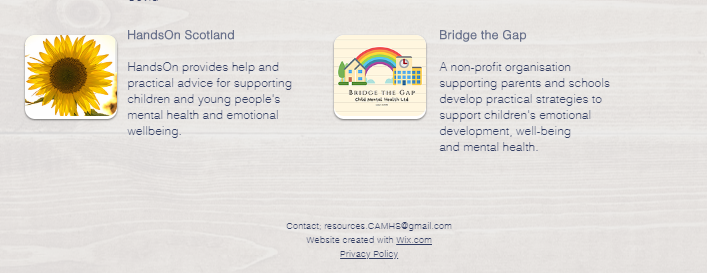 